BUG MedleyArranged by Sue Rogers 2011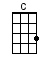 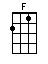 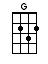 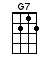 <SLOOP JOHN B>INTRO: / 1 2 3 4 / [C] / [C]We [C] come on the sloop John B, my grandfather and meA-[C]round Nassau town, we did [G7] roam[G7] Drinkin’ all [C] night, got into a [F] fight[F] Well, I [C] feel so broke up [G7] I wanna go [C] home [C]So [C] hoist up the John B's sail, see how the mainsail sets[C] Call for the Captain ashore and let me go [G7] home[G7] I wanna go [C] home, I wanna go [F] home, yeah yeahWell, I [C] feel so broke up [G7] I wanna go [C] home [C]<DA DOO RON RON>I [C] met him on a Monday and my [F] heart stood stillDa [G7] doo ron ron ron, da [C] doo ron ron[C] Somebody told me that his [F] name was BillDa [G7] doo ron ron ron, da [C] doo ron ron[C] Yes, my [F] heart stood still[C] Yes, his [G7] name was Bill[C] And when he [F] walked me homeDa [G7] doo ron ron ron, da [C] doo ron ron [C]<BLOWIN’ IN THE WIND>[C] How many [F] roads must a [C] man walk downBe-[C]fore you [F] call him a [G7] man? [G7]Yes ‘n [C] how many [F] seas must a [C] white dove sailBe-[C]fore she [F] sleeps in the [G7] sand? [G7]Yes n’ [C] how many [F] times must the [C] cannonballs flyBefore they’re [F] forever [G7] banned? [G7]The [F] answer my [G7] friend, is [C] blowin’ in the [F] windThe [F] answer is [G7] blowin’ in the <SPEED UP> [C] wind [C]<DOWN ON THE CORNER>[C] Early in the evenin’ [G] just about supper [C] time[C] Over by the courthouse they’re [G] starting to un-[C]wind[F] Four kids on the corner [C] trying to bring you up[C] Willy picks a tune out and he [G] blows it on the [C] harpCHORUS:[F] Down on the [C] corner [G] out in the [C] streetWilly and the [F] poorboys are [C] playin’Bring a [G] nickel, tap your [C] feetINSTRUMENTAL: <KAZOOS>[F] Down on the [C] corner [G] out in the [C] streetWilly and the [F] poorboys are [C] playin’Bring a [G] nickel, tap your [C] feet[F] Down on the [C] corner [G] out in the [C] streetWilly and the [F] poorboys are [C] playin’Bring a [G] nickel, tap your [C] feet [C] <SLOW DOWN><LEAVING ON A JET PLANE>All my [C] bags are packed I'm [F] ready to goI'm [C] standin' here out-[F]side your doorI [C] hate to wake you [F] up to say good-[G]bye [G]But the [C] dawn is breakin' it's [F] early mornThe [C] taxi's waitin' he's [F] blowin' his hornAl-[C]ready I'm so [F] lonesome I could [G] die [G]CHORUS:So [C] kiss me and [F] smile for me[C] Tell me that you'll [F] wait for me[C] Hold me like you'll [F] never let me [G] go [G]Cause I'm [C] leavin' [F] on a jet plane[C] Don't know when [F] I'll be back again[C] Oh [F] babe, I hate to <REGGAE STRUM> [G] go [G]<WE’RE NOT GOING TO TAKE IT>CHORUS:[C] We’re not gonna [G] take it[C] No, we ain’t gonna [F] take it[C] We’re not gonna [G] take it, any-[C]more [G][C] We’ve got the [G] right to choose and[C] There ain’t no [F] way we’ll lose it[C] This is our [G] life, this is our [C] song [G]CHORUS:[C] We’re not gonna [G] take it (NO!)[C] No, we ain’t gonna [F] take it[C] We’re not gonna [G] take it, any-<SPEED UP> [C]more! [C] / [C] / [C]<OH, SUSANNA>I [C] come from Alabama with a ukulele on my [G] kneeI’m [C] goin’ to Louisiana, my true love [G] for to [C] see[F] Oh, Susanna! Oh [C] don’t you cry for [G] meFor I [C] come from Alabama with a ukulele [G] on my [C] kneeIt [C] rained all night, the day I left, the weather it was [G] dryThe [C] sun so hot, I froze to death, Susanna [G] don’t you [C] cry[F] Oh, Susanna! Oh [C] don’t you cry for [G] meFor I [C] come from Alabama with a ukulele [G] on my [C] knee [C]<THIS LAND IS YOUR LAND>This land is [F] your land, this land is [C] my land [C]From Bona-[G7]vista, to Vancouver [C] Island [C]From the Arctic [F] Circle, to the Great Lake [C] waters [C][G7] This land was made for you and [C] me [C]As I was [F] walking, that ribbon of [C] highway [C]I saw [G7] above me, that endless [C] skyway [C]I saw be-[F]low me, that golden [C] valley [C][G7] This land was made for you and [C] me [C]This land is [F] your land, this land is [C] my land [C]From Bona-[G7]vista, to Vancouver [C] Island [C]From the Arctic [F] Circle, to the Great Lake [C] waters [C][G7] This land was made for you and [C] me [C] [G7] [C]www.bytownukulele.ca